П Р О Т О К О Лзаседания Конкурсной комиссии Воронежского ВРЗ  АО «ВРМ» г. Воронеж                                                 «05» февраля 2024 г. № ЗК/02-ВВРЗ/2024/3Присутствовали:ПредседательКонкурсной комиссииДиректор завода Ижокин Г. В.Члены комиссии: Главный инженер Орешков А. В.Заместитель директора Митюкова О. В.Заместитель директора Лаптев А. В.Заместитель директора Чернышов Е. С.Заместитель директора Ракитин В.  В.Главный бухгалтер Мороз В. П.Начальник Юридического сектора Злобин А. В.ПОВЕСТКА ДНЯО подведении  итогов запроса котировок цен ЗК/02-ВВРЗ/2024 с целью выбора организации на право заключения Договора оказания услуг по проведению экспертизы промышленной безопасности подъемных сооружений (ПС) и комплексному обследованию рельсовых путей подъемных сооружений, для нужд Воронежского ВРЗ АО «ВРМ», расположенного по адресу: г. Воронеж, пер. Богдана Хмельницкого, д.1, в 2024 году. Комиссия решила:1. Согласиться с выводами и предложениями экспертной группы (протокол от 01.02.2024 г. № ЗК/02-ВВРЗ/2024/2).2. В связи с тем, что поданы три котировочные заявки в соответствии   с пп. 1) п. 5.13 котировочной документации  признать запрос котировок цен № ЗК/02-ВВРЗ/2024  состоявшимся и в соответствии с п. 5.1 запроса котировок цен поручить энерго-механическому отделу в установленном порядке обеспечить заключение договора с  ООО «Проммаш Тест Инжиниринг» со стоимостью  предложения указанной в его финансово-коммерческом предложении  600 000,00 (шестьсот тысяч) рублей 00 копеек без учета НДС, 720 000  (семьсот двадцать тысяч) рублей 00 копеек с учетом НДС 20 %.    Решение принято единогласно.Председатель Комиссии ___________________________Г. В. ИжокинЧлены комиссии:             ___________________________ А. В. Орешков                                                       __________________________О. В. Митюкова                                               __________________________А. В. Лаптев                                               __________________________Е. С. Чернышов                                               __________________________В. В. Ракитин                                               _________________________ В. П. Мороз                                                __________________________А. В. Злобин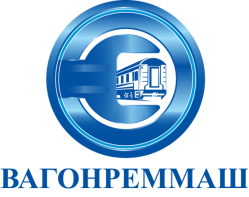 АКЦИОНЕРНОЕ ОБЩЕСТВО «ВАГОНРЕММАШ»105005, г. Москва, наб. Академика Туполева, дом 15, корпус 2, офис 27тел. (499) 550-28-90, факс (499) 550-28-96, www.vagonremmash.ru